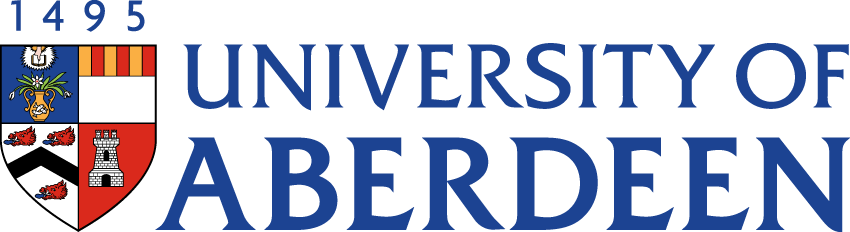 The first meeting of the POLICY AND RESOURCES COMMITTEE will be held on Tuesday, 10 September 2019 at 10.00 am to 1.00 pm in the Court Room, University Office, Old AberdeenRuth MacLureSecretary’s OfficeTel: (01224) 273239Email:  r.m.maclure@abdn.ac.ukBUSINESS1	DECLARATION AND FORMAL BUSINESS2	for routine annual approval at first meeting of year:	2.1	Policy and Resources Committee Remit and Composition	2.2	Schedule of Business3	MINUTES:  IN CONFIDENCE UNTIL APPROVED, OPERATING BOARD	3.1	Minutes of Meeting held on 4 June 20194	MATTERS ARISING	4.1	Matters Arising Action Log5	Principal’s Introduction6	UNIVERSITY OPERATIONAL PLAN FOR 2019-207	FINANCE 	7.1	STRICTLY CONFIDENTIAL:  Draft Outturn – Year Ended 31 July 20198	NATIONAL STUDENT SURVEY 	PRESENTATION	8.1	nss 2019 – Analysis of Results 9	STRICTLY CONFIDENTIAL: BRITAIN’S EXIT FROM THE EUROPEAN UNION 10	TRANSNATIONAL EDUCATION		10.1	STRICTLY CONFIDENTIAL: Korea Campus Update	10.2	TNE Project in Sri Lanka 	10.3	STRICTLY CONFIDENTIAL:  TNE Project in Qatar11	STUDENT RECRUITMENT 	11.1	STRICTLY CONFIDENTIAL:  New Entrants 2019/20	11.2	STRICTLY CONFIDENTIAL:  Tuition Fees 2020-2112	KING’S CAMPUS TRANSFORMATION UPDATE		PRESENTATION For Routine Approval13	FINANCE	13.1	Anti-Money Laundering Policy		13.2	Monthly Management Reports to 31 July 201914	PEOPLE 	14.1	Equality, Diversity and Inclusion Policy	14.2	Equality, Diversity and Inclusion Strategy CommitteeFor Information only	14.3	Update on Athena Swan	14.4	Pay Negotiations Update 2019/20		14.5	STRICTLY CONFIDENTIAL:  Strategic Investment Recruitment Campaign15	Health, Wellbeing and Safety Update	16	COMMITTEE REPORTS	16.1	STRICTLY CONFIDENTIAL:  Capital Programme Management Committee Report	16.2	Digital Strategy Committee Report		16.3	Investment Committee		16.4	Student Recruitment Committee	17	ANY OTHER BUSINESS18	SCHEDULE OF MEETINGS	The schedule of meetings for 2019-20 has been set as follows:Thursday, 7 November 2019Tuesday, 4 February 2020 Tuesday, 3 March 2020Tuesday, 9 June 2020All meetings will be held in the Court Room, University Office, from 10.00 am – 1.00 pm.